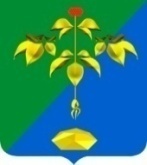 АДМИНИСТРАЦИЯ ПАРТИЗАНСКОГО ГОРОДСКОГО ОКРУГА  ПРИМОРСКОГО КРАЯП О С Т А Н О В Л Е Н И Е   22 января 2020 г.                                                                           № 95-па             В соответствии с Градостроительным кодексом Российской Федерации,  Федеральным законом от 27 июля 2010 года № 210-ФЗ «Об организации предоставления государственных и муниципальных услуг», согласно постановлению администрации Партизанского городского округа от 18 ноября 2010 года № 213-па «О порядке разработки и утверждения административных регламентов предоставления муниципальных услуг», письма Департамента градостроительства Приморского края от 12 ноября 2019 года № 17/7636 «Административные регламенты по предоставлению муниципальных услуг в области градостроительной деятельности», на основании статей 29, 32 Устава Партизанского городского округа администрация Партизанского городского округаПОСТАНОВЛЯЕТ:1. Утвердить административный регламент предоставления муниципальной услуги «Выдача разрешения на ввод объекта в эксплуатацию». 2. Признать утратившим силу постановление администрации Партизанского городского округа от 10 октября 2017 года  № 1591-па «Об утверждении административного регламента предоставления администрацией Партизанского городского округа муниципальной услуги «Выдача разрешений на ввод объектов в эксплуатацию». 3. Настоящее постановление подлежит официальному опубликованию (обнародованию) в газете «Вести», размещению на официальном сайте администрации Партизанского городского округа в сети «Интернет» и вступает в законную силу после официального опубликования.4. Контроль за исполнением настоящего постановления возложить на                  первого заместителя главы администрации М.Ю. Селютина.Глава городского округа                                                                   О.А.Бондарев24 октября 2017 г.                                                                                   № 1674-па                                        Об утверждении административного регламента предоставления муниципальной услуги «Выдача разрешения на ввод объекта в эксплуатацию»